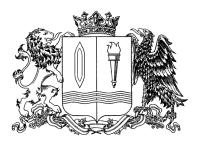 ПОСТАНОВЛЕНИЕГлавы Фурмановского городского поселенияФурмановского муниципального района Ивановской областиот  11.10.2019 г.                                                                                                     № 6г. ФурмановО назначении и проведении публичных слушаний по проекту актуализации схемы теплоснабжения Фурмановского городского поселения В соответствии со ст.22 «Требований к порядку разработки и утверждения схем теплоснабжения», утвержденной постановлением Правительства Российской Федерации от 22 февраля 2012 г. N 154, Федеральным законом от 06.10.2003 № 131-ФЗ «Об общих принципах организации местного самоуправления в Российской Федерации», Уставом Фурмановского городского поселения Фурмановского муниципального района, Положением о порядке организации и проведения публичных слушаний в  Фурмановском городском поселении, утвержденным решением Совета Фурмановского городского поселения   № 48 от 14.12.2017,ПОСТАНОВЛЯЮ: 	1.Провести публичные слушания по проекту актуализации схемы теплоснабжения Фурмановского городского поселения в период с 19.10.2019 года  по 28.10.2019 года.  Итоговое собрание участников публичных слушаний провести 28.10.2019 года в 09:00 ч. по адресу: 155520, Ивановская область, г. Фурманов, ул. Социалистическая, д.15, администрация Фурмановского муниципального района, актовый зал. Время  начала регистрации участников публичных слушаний 08:30, время окончания регистрации участников публичных слушаний 08:55.2.Для ознакомления жителей, проживающих на территории Фурмановского городского поселения, проект актуализации схемы теплоснабжения Фурмановского городского поселения разместить на официальном сайте администрации Фурмановского муниципального района (www.furmanov.su) в информационно-телекоммуникационной сети «Интернет».   Определить местонахождение проекта по адресу: 155520, Ивановская область, г. Фурманов, ул. Социалистическая, д.15, кабинет 13 (отдел ЖКХ и благоустройства). 3.Установить, что предложения, замечания и рекомендации по проекту актуализации схемы теплоснабжения Фурмановского городского поселения могут быть направлены в период с 19.10.2019 года  по 28.10.2019 года  в письменном и электронном виде соответственно по адресам: 155520, Ивановская область, г. Фурманов, ул. Социалистическая, д.15, кабинет 13 и furm_city@rambler.ru. Контактный телефон 8(49341)2-07-14.4.Настоящее Постановление вступает в силу с момента подписания.5.Опубликовать настоящее Постановление в официальном источнике опубликования муниципальных правовых актов и иной официальной информации Совета Фурмановского городского поселения «Городской вестник» и разместить на официальном сайте администрации Фурмановского муниципального района (www.furmanov.su) в информационно-телекоммуникационной сети «Интернет».6. Контроль за исполнением настоящего Постановления оставляю за собой.Глава Фурмановского городского поселения                                              О.В. Прохоров